Редакция ООО «Трансэнергосеть» по расчету тарифов на передачу электроэнергии по схеме «котел снизу»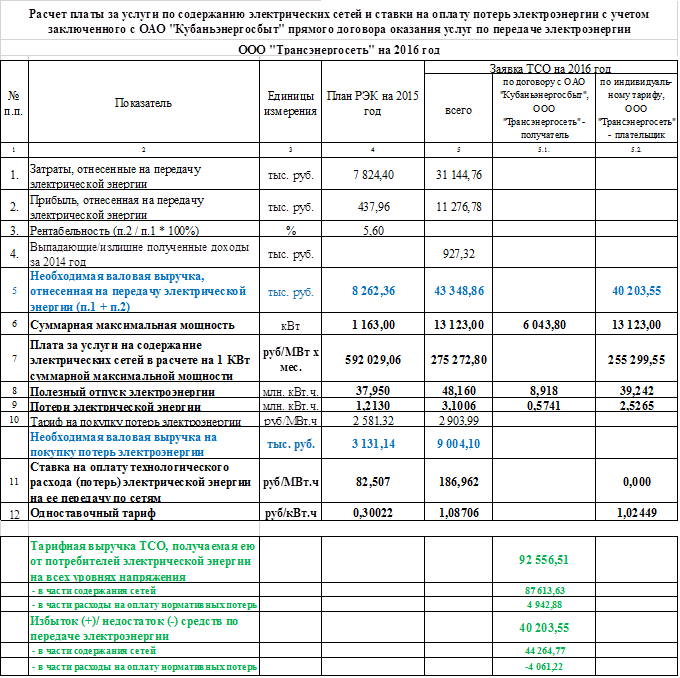 